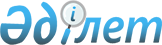 О внесении дополнений в постановление Правительства Республики Казахстан от 19 марта 2012 года № 341 "Об утверждении перечня товаров, работ, услуг ежедневной или еженедельной потребности, приобретаемых заказчиками для обеспечения бесперебойной деятельности, а также из одного источника на период до подведения итогов конкурса и вступления в силу договора о государственных закупках"
					
			Утративший силу
			
			
		
					Постановление Правительства Республики Казахстан от 25 декабря 2012 года № 1671. Утратило силу постановлением Правительства Республики Казахстан от 3 ноября 2016 года № 659

      Сноска. Утратило силу постановлением Правительства РК от 03.11.2016 № 659 (вводится в действие со дня его первого официального опубликования).      Правительство Республики Казахстан ПОСТАНОВЛЯЕТ:



      1. Внести в постановление Правительства Республики Казахстан от 19 марта 2012 года № 341 «Об утверждении перечня товаров, работ, услуг ежедневной или еженедельной потребности, приобретаемых заказчиками для обеспечения бесперебойной деятельности, а также из одного источника на период до подведения итогов конкурса и вступления в силу договора о государственных закупках» (САПП Республики Казахстан, 2012 г., № 37, ст. 498) следующие дополнения:



      в перечне товаров, работ, услуг ежедневной или еженедельной потребности, приобретаемых заказчиками для обеспечения бесперебойной деятельности, а также из одного источника на период до подведения итогов конкурса и вступления в силу договора о государственных закупках, утвержденном указанным постановлением:



      пункт 10 дополнить подпунктом 6) следующего содержания:

      «6) сантехнические, электромонтажные работы.»;



      дополнить пунктами 18, 19, 20, 21, 22, 23, 24, 25, 26, 27 и 28 следующего содержания:

      «18. Услуги по аренде зданий, помещений и (или) сооружений.

      19. Услуги по содержанию арендуемого здания, помещения и (или) сооружения.

      20. Услуги по техническому обслуживанию и ремонту служебных и специальных автотранспортных средств.

      21. Расходные материалы к организационной технике и услуги по заправке картриджей.

      22. Услуги по утилизации медицинских отходов и стерилизации изделий медицинского назначения.

      23. Санитарно-гигиенические средства для инвалидов.

      24. Социальные услуги индивидуального помощника для инвалидов.

      25. Услуги специалиста жестового языка для инвалидов по слуху.

      26. Услуги по обеспечению автотранспортных перевозок инвалидов специальным автотранспортом.

      27. Услуги по содержанию административно-территориальной единицы:

      1) обслуживание наружного освещения;

      2) обслуживание декоративной подсветки;

      3) уборка (механическая, ручная) улиц, парков, скверов, внутриквартальных территорий, а также вывоз мусора и снега;

      4) устройство, откачка и ремонт выгребных ям;

      5) эксплуатация ливневой канализации;

      6) услуги по содержанию фонтанов;

      7) противопаводковые мероприятия;

      8) вывоз сточных вод с канализаций;

      9) отлов бродячих животных;

      10) текущее содержание мест захоронений.

      28. Услуги по охране объектов.».



      2. Настоящее постановление вводится в действие со дня первого официального опубликования.      Премьер-Министр

      Республики Казахстан                       С. АХМЕТОВ
					© 2012. РГП на ПХВ «Институт законодательства и правовой информации Республики Казахстан» Министерства юстиции Республики Казахстан
				